П О С Т А Н О В Л Е Н И Е                                                  от 17.08.2020   №   491-пс. КалининоО предоставлении  разрешенияна отклонение от предельных параметров разрешенного строительстваВ соответствии со ст. 40 Градостроительного кодекса Российской Федерации, на основании заключения об итогах проведения публичных слушаний от 13.08.2020г. по вопросу «Предоставление разрешения на отклонение от предельных параметров разрешенного строительства, реконструкции объектов капитального строительства», администрация Калининского сельсовета ПОСТАНОВЛЯЕТ:1.Предоставить разрешения на отклонение от предельных параметров разрешенного строительства, реконструкции объектов капитального строительства  для земельных участков, расположенных по адресам: - Республика Хакасия, Усть-Абаканский район, развилка автодорог Абакан- Чарков-Абаканская ТЭЦ, СНТ «Увал», ул.Элитная, уч.4, площадью 1068 кв.м, кадастровый номер 19:10:050305:175, вид разрешенного использования – для садоводства и огородничества, расстояние от фронтальной границы земельного участка со стороны земельного участка 19:10:050305:164 (земли доступа) до садового дома- 1,77 и 1,81 м, расстояние от боковой границы земельного участка со стороны земельного участка 19:10:050305:174  до садового дома  1,07 м,- Российская Федерация, Республика Хакасия, Усть-Абаканский муниципальный район, сельское поселение калининский сельсовет, село Калинино, улица Родная,43, площадью 1500 кв.м. кадастровый номер 19:10:050306:1179, вид разрешенного использования – для индивидуального жилищного строительства. расстояние от боковой границы земельного участка со стороны ул.Родная,41 до жилого дома -1,30 и 1,50 м.2. Опубликовать заключение об итогах проведения публичных слушаний в газете  «Усть-Абаканские известия» и разместить на официальном сайте в сети «Интернет».Глава Калининского  сельсовета                                                        И.А.Сажин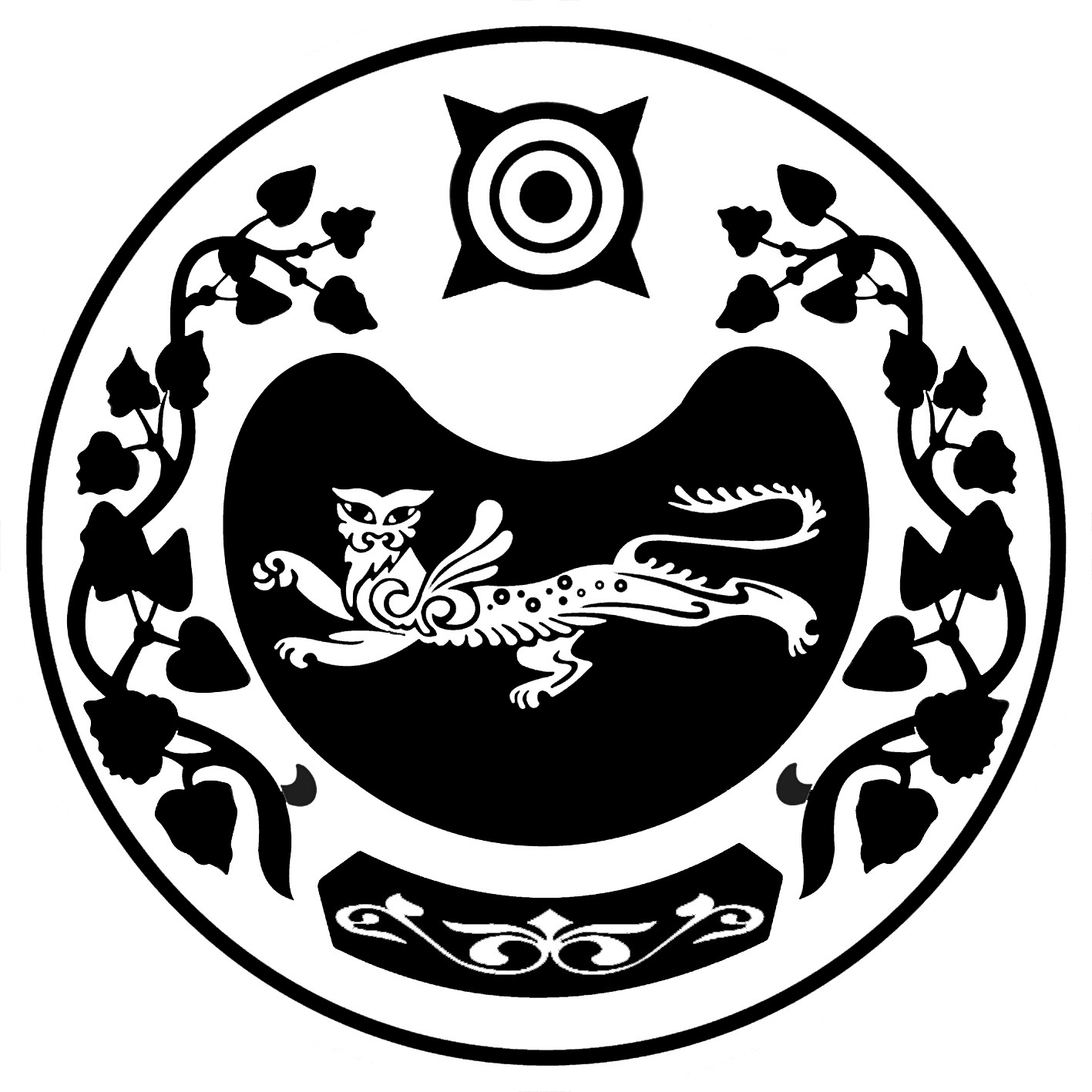 РОССИЯ ФЕДЕРАЦИЯЗЫХАКАС РЕСПУБЛИКААFБАН ПИЛТIРI  АЙМААТАЗОБА ПИЛТIРI ААЛ  ЧÖБIНIҢУСТАF ПАСТААРОССИЙСКАЯ ФЕДЕРАЦИЯРЕСПУБЛИКА ХАКАСИЯУСТЬ-АБАКАНСКИЙ РАЙОН	       АДМИНИСТРАЦИЯКАЛИНИНСКОГО СЕЛЬСОВЕТА